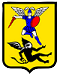 ГЛАВА ГОРОДСКОГО ОКРУГА"ГОРОД АРХАНГЕЛЬСК"П О С Т А Н О В Л Е Н И Еот  5 мая 2022 г. №  848Об особенностях установления размеров авансовых платежей при заключении муниципальных договоров (контрактов) на поставку товаров, выполнение работ, оказание услуг в 2022 году(в редакции постановления Администрации городского округа "Город Архангельск" от 12.08.2022 № 1512)	В целях реализации постановления Правительства Российской Федерации от 29 марта 2022 года № 505 "О приостановлении действия отдельных положений некоторых актов Правительства Российской Федерации и установлении размеров авансовых платежей при заключении государственных (муниципальных) контрактов в 2022 году"                               п о с т а н о в л я ю:Установить, что в 2022 году в части, не противоречащей положениям пункта 12 постановления Главы муниципального образования "Город Архангельск" от 30 декабря 2020 года № 37 "О мерах по обеспечению исполнения городского бюджета",  главные распорядители средств городского бюджета и получатели средств городского бюджета предусматривают в заключаемых ими муниципальных договорах (контрактах) на поставку товаров, выполнение работ, оказание услуг, за исключением контрактов, предметом которых является выполнение работ по подготовке проектной документации, и (или) выполнению инженерных изысканий, и (или) выполнению работ по строительству, реконструкции объекта капитального строительства муниципальной собственности городского округа "Город Архангельск" или приобретение объекта недвижимого имущества в муниципальную собственность городского округа "Город Архангельск",  средства на финансовое обеспечение которых:  подлежат в случаях, установленных в соответствии с бюджетным законодательством Российской Федерации, казначейскому сопровождению, - авансовые платежи в размере от 50 до 90 процентов суммы муниципального договора (контракта) на поставку товаров, выполнение работ, оказание услуг, но не более лимитов бюджетных обязательств, доведенных им на указанные цели на соответствующий финансовый год;не подлежат казначейскому сопровождению, - авансовые платежи в размере до 50 процентов суммы муниципального договора (контракта) на поставку товаров, выполнение работ, оказание услуг, но не более лимитов бюджетных обязательств, доведенных им на указанные цели на соответствующий финансовый год.В случае если исполнение муниципального договора (контракта), указанного в абзаце втором настоящего пункта, осуществляется в 2022 году и последующих годах и соответствующих доведенных лимитов бюджетных обязательств недостаточно для выплаты авансового платежа в текущем финансовом году, в муниципальном договоре (контракте) предусматривается условие о выплате части такого авансового платежа в оставшемся размере    не позднее 1 февраля очередного финансового года без подтверждения поставки товаров (выполнения работ, оказания услуг) в объеме ранее выплаченного авансового платежа.Главные распорядители средств городского бюджета и получатели средств городского бюджета вправе в соответствии с частью 65.1 статьи 112 Федерального закона "О контрактной системе в сфере закупок товаров, работ, услуг для обеспечения государственных и муниципальных нужд" внести по соглашению сторон в заключенные до дня вступления в силу настоящего постановления муниципальные договоры (контракты) на поставку товаров, выполнение работ, оказание услуг изменения в части увеличения предусмотренных ими размеров авансовых платежей до размеров, определенных в соответствии с пунктом 1 настоящего постановления, с соблюдением размера обеспечения исполнения муниципального договора (контракта), устанавливаемого в соответствии с частью 6 статьи 96 Федерального закона     "О контрактной системе в сфере закупок товаров, работ, услуг для обеспечения государственных и муниципальных нужд".Опубликовать постановление в газете "Архангельск – город воинской славы" и на официальном информационном интернет-портале городского округа "Город Архангельск".Глава городского округа "Город Архангельск"                                                                          Д.А. Морев